الجمهورية الجزائرية الديمقراطية الشعبيةPeople's Democratic Republic of Algeriaوزارة التعليم العالي والبحث العلمي Ministry of Higher Education and Scientific Researchجامعة  البليدة  2  لونيسي  علي                              University of Blida 2 Lounici Ali                       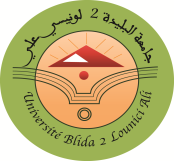 Vice-Rector in charge of Postgraduate                                                                  نائب مدير الـجـامعــة المـــكــــلف بالـتـــكـويــــن العـالـي في                                                                                                                                                                         Education, University Accreditation, Scientificالـطـور الثالث والتـأهـيل الجامـعي   والبحـث                                                           Research and Post-         برنامج تكوين طلبة الطور الثالث  السنة الجامعية 2020/2021الكلية العلوم الانسانية و الاجتماعية الميدان: الشعبة:  علم السكان    التخصصع  علم السكان  سنة التكوين: 2020/2021التاريخالتوقيتطبيعة النشاطالمتدخلون24/04/2021السبت 8.30-10.00محاضرةأ/ سعدي رابح     24/04/2021السبت 10.00-11.30محاضرة أ/ مصلي رضوان  24/04/2021السبت 13.00-14.30محاضرةأ/ بلعربي زبيدة      24/04/2021السبت 14.30-16.00محاضرة أ/ كرمبيط رشيدة   27/04/2021الثلاثاء 8.30-10.00محاضرةأ/ بدروني محمد    27/04/2021الثلاثاء 10.00-11.30ورشة  أ/ بدروني محمد    27/04/2021الثلاثاء 13.00-14.30محاضرة أ/ بوالفخار ناصر   27/04/2021الثلاثاء 14.30-16.00محاضرة أ/ بوتفنوشات حياة  